COMSOL Multiphysics® 4.4 Shines with New COMSOL Desktop®
and Upgraded Tools for Powerful Multiphysics ModelingCOMSOL Multiphysics® 4.4 is now available for download. Learn about the new multiphysics
coupling functionality and enhanced user interface at www.comsol.com/release/4.4BURLINGTON, MA (November 27, 2013) — COMSOL, Inc., a leading global provider of engineering simulation software, today announced the release of COMSOL Multiphysics® 4.4, the latest version of its powerful platform for the modeling and simulation of electrical, mechanical, fluid, and chemical applications.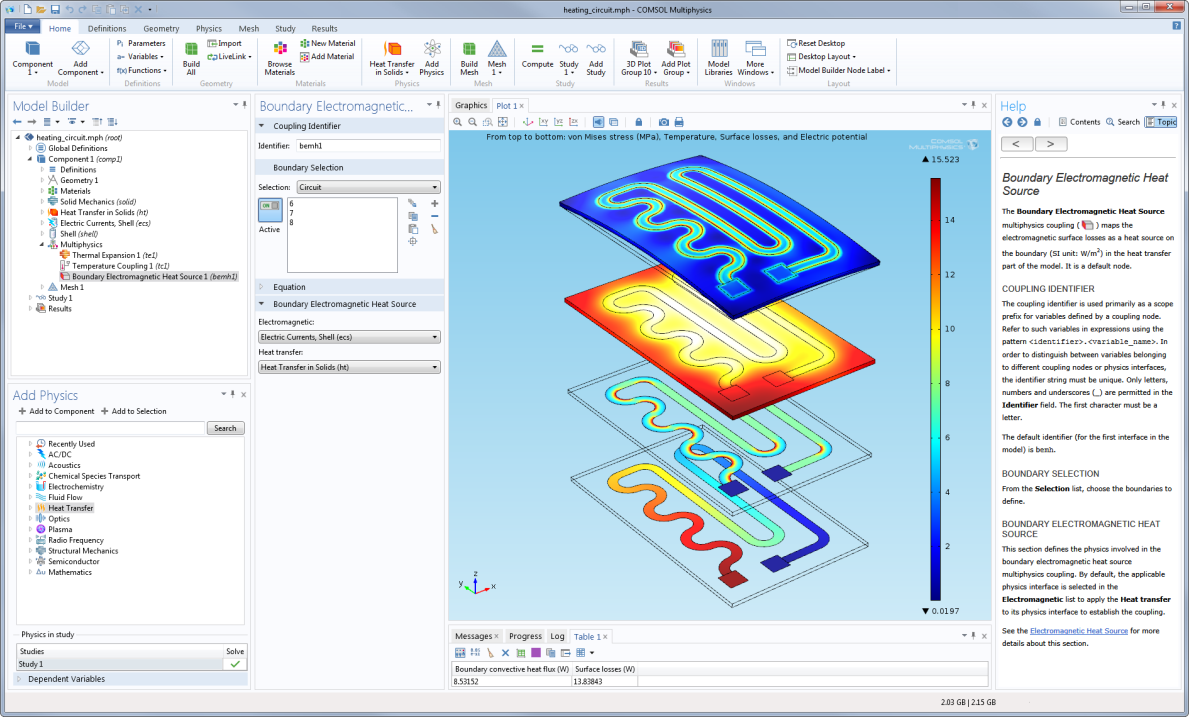 Multiphysics simulation of a heating circuit using the new COMSOL Desktop®
environment with a ribbon design, located at the top of the screen.New COMSOL Desktop Interface for Windows® Offers Enhanced User ExperienceA ribbon design has been introduced to the COMSOL Desktop® environment, when run on Windows® platforms, to provide easier navigation and an enhanced user experience. By grouping commands and displaying them as needed, the ribbon makes it easier to find and use the tools to let you get your work done faster. Commands are grouped and ordered according to the main modeling tasks, which are themselves grouped under dedicated tabs for definitions, geometry, physics, mesh, study, and results. COMSOL Desktop brings several additional workflow improvements such as a one-click select feature that enables faster selections in the graphics window. Using this feature, users can now hover over a boundary or domain to highlight it, and then select it with a single click. Another noteworthy feature is a new auto-complete search function that allows you to quickly find the postprocessing variables you need, among the many that are created when working with multiphysics models.“The new user interface in COMSOL 4.4 offers excellent usability and guidance by delivering a complete overview of all the physics and features available in a structured way,” says Ed Fontes, Chief Technology Officer at COMSOL AB. “The ribbon provides users with a clear picture of the workflow of the modeling process, helping them to quickly and easily determine the functionality that is available for each of the steps involved.”New Multiphysics Coupling Capability with the Multiphysics NodeA completely new Multiphysics node is now available in the model tree, enabling streamlined setup of multiphysics models. It allows users to easily expand upon combinations of single-physics interfaces by choosing from a list of relevant multiphysics couplings. “Years of being the leader in simulating multiphysics applications has led COMSOL to develop this method for governing the modeling workflow,” says Bjorn Sjodin, VP of Product Management at COMSOL, Inc. “The Multiphysics node gives you a comprehensive overview of the available couplings in your model. You can then control how to account for multiphysics phenomena by deciding how the physics included in your simulation interact with one another.”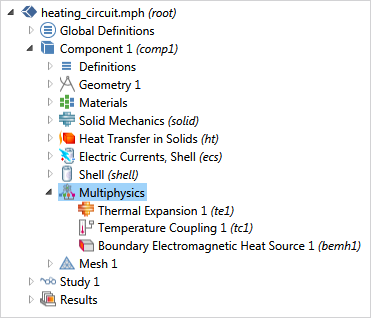 Introduction of the Mixer ModuleThe new Mixer Module, an add-on to the CFD Module, was designed specifically for the analysis of stirred mixers and reactors used in the manufacturing of pharmaceuticals, food, fine chemical, and consumer products. With its dedicated features for simulating mixer and impeller designs, as well as concentrations, velocities, and temperature profiles, the Mixer Module is ideal for accurately modeling a variety of industrial processes. The Mixer Module expands on the rotating machinery capabilities of the CFD Module by providing features for the simulation of turbulent and laminar flow, Newtonian and non-Newtonian fluids, free surfaces, non-isothermal flow, and reacting flow. The Mixer Module provides results on a number of quantities specific to mixing, such as mixing efficiency, power draw, and the impeller pumping number. 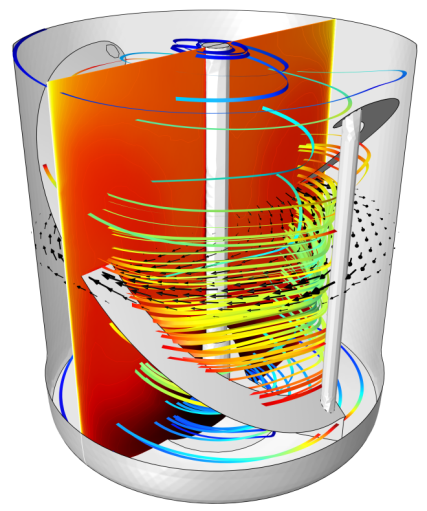 New Functionalities in COMSOL 4.4COMSOL Multiphysics 4.4 also introduces a variety of enhancements to existing functionalities of the software. “COMSOL is committed to providing reliable and intuitive simulation tools that support creativity and save precious development time,” says Svante Littmarck, CEO of COMSOL, Inc. “COMSOL 4.4 delivers on this mission by providing significant upgrades to the capabilities of the software, therefore ensuring that users can verify and optimize their designs with the highest accuracy.” These improvements offer increased performance and usability throughout the entire product suite:Geometry and Mesh – Core functionality enhancements include new geometry subsequences for user-defined geometric primitives, if/else statements in the model tree for geometry creation, and mesh export to NASTRAN® file formats.Mechanical and Acoustics –The Structural Mechanics Module now provides easy access to rotordynamic forces and includes a new fast penalty method for contact. Joints with friction and three new joint types have been added to the Multibody Dynamics Module, while new evaluation methods for nonlinear materials and thermal fatigue are now included in the Fatigue Module. The Acoustics Module now offers aeroacoustics simulations based on the linearized Euler equations, enabling better simulations of noise in jet engines, mufflers, and gas flow meters.Heat Transfer – The Heat Transfer Module now includes two fast and memory efficient methods for modeling radiation in participating media, the thermoelectric effect, and heating in biological tissue.Fluid – Surface wall roughness for turbulent flow and a more efficient outlet boundary condition have been added to the CFD Module. Mass and energy conservation for laminar flow is greatly enhanced thanks to updated flow formulations.Electrical – The AC/DC Module now contains a nonlinear magnetic material library. A new feature in the RF Module enables the simulation of components with ports on interior boundaries. The Wave Optics Module now includes scattering with a Gaussian background field and Laser Heating interface. The Semiconductor Module has been enhanced with many updates, including heterojunctions and tools for impact ionization.Multipurpose – The Optimization Module is now expanded with a new gradient-based method for topology optimization, and a gradient-free method for geometric dimensional optimization. Particle-field and fluid-particle interactions can now be easily modeled in the Particle Tracing Module using a new efficient method.Interfacing – User-defined selections can now be synchronized in LiveLink™ for SolidWorks® and material selections and material names can be synchronized within LiveLink™ for Inventor®. The ECAD Import Module now enables multiphysics simulations using the ODB++ format for printed circuit board (PCB) designs.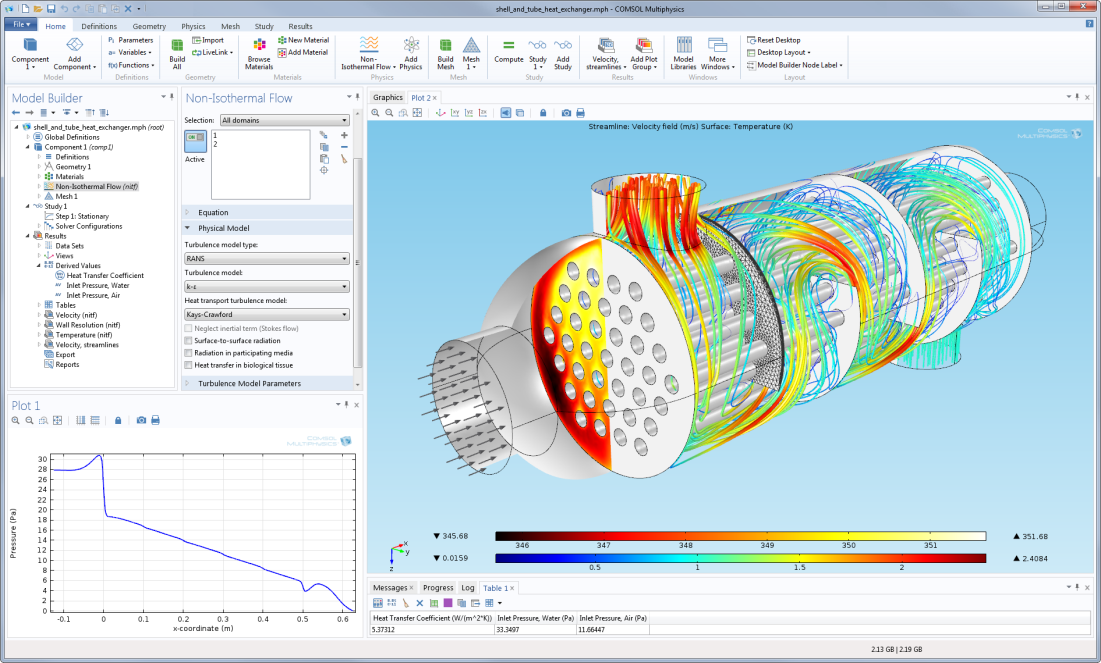 Shell and tube heat exchanger simulated with the Heat Transfer Module.
Results show flow velocity, temperature, and pressure distribution.About COMSOLCOMSOL provides simulation software for product design and research to technical enterprises, research labs, and universities through 18 offices and a distributor network throughout the world. Its flagship product, COMSOL Multiphysics®, is a software environment for modeling and simulating any physics-based system. A particular strength is its ability to account for coupled or multiphysics phenomena. Add-on products expand the simulation platform for electrical, mechanical, fluid flow, and chemical applications. Interfacing tools enable the integration of COMSOL Multiphysics® simulation with all major technical computing and CAD tools on the CAE market.~COMSOL, COMSOL Multiphysics, Capture the Concept, COMSOL Desktop, and LiveLink are either registered trademarks or trademarks of COMSOL AB. All other trademarks are the property of their respective owners, and COMSOL AB and its subsidiaries and products are not affiliated with, endorsed by, sponsored by, or supported by those trademark owners. For a list of such trademark owners, see www.comsol.com/trademarksCOMSOL, Inc.1 New England Executive Park, Suite 350Burlington, MA 01803 USAPhone: +1 781-273-3322Web: www.comsol.comBlog: www.comsol.com/blogsMedia ContactValerio Marra, Technical Marketing Managervalerio@comsol.comExplore the Image Gallery featuring COMSOL 4.4 simulations:
www.comsol.com/press/gallery